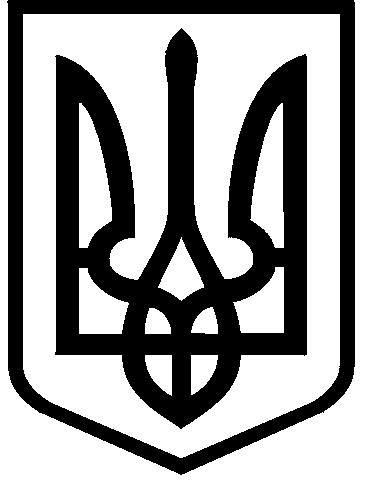 КИЇВСЬКА МІСЬКА РАДАІІ сесія IХ скликанняРІШЕННЯ_____________№_____________							     ПРОЄКТВідповідно до статті 26 Закону України «Про місцеве самоврядування в України», статті 19 Закону України «Про державні соціальні стандарти та державні соціальні гарантії», законів України «Про надання публічних (електронних публічних) послуг щодо декларування та реєстрації місця проживання в Україні», «Про захист інформації в інформаційно-комунікаційних системах», «Про публічні електронні реєстри», постанов Кабінету Міністрів України від 29 березня 2006 року № 373 «Про затвердження Правил забезпечення захисту інформації в інформаційних, електронних комунікаційних та інформаційно-комунікаційних системах», від 01 жовтня 2014 року № 509 «Про облік внутрішньо переміщених осіб», враховуючи рішення Київської міської ради від 16 грудня 2021 року № 4007/4048 «Про деякі питання проїзду окремих категорій осіб у місті Києві» та від 07 жовтня 2021 року № 2726/2767 «Про затвердження міської цільової програми «Турбота. Назустріч киянам» на 2022 – 2024 роки», з метою підвищення соціального захисту малозабезпечених верств населення міста Києва, впорядкування механізмів надання пільг, їх обліку та адресності, надання сервісів, послуг і знижок, розвитку безготівкових форм розрахунків Київська міська рада ВИРІШИЛА: Унести до рішення Київської міської ради від 20 грудня 2018 року 
№ 549/6600 «Про запровадження в місті Києві багатофункціональної електронної картки «Муніципальна картка «Картка киянина» такі зміни: 1.1. Пункт 2 викласти в такій редакції:«2. Встановити, що багатофункціональна електронна картка «Муніципальна картка «Картка киянина» видається: особам, місце проживання яких зареєстровано в місті Києві та які мають право на пільги, доплати, допомоги, компенсації відповідно до законодавства України, на додаткові пільги, доплати, допомоги, компенсації, цільові адресні допомоги та інші заходи підтримки відповідно до актів Київської міської ради та виконавчого органу Київської міської ради (Київської міської державної адміністрації);особам, які взяті на облік як внутрішньо переміщені особи у місті Києві;курсантам вищих військових навчальних закладів міста Києва;особам, місце проживання яких зареєстровано в місті Києві; особам, які здійснюють трудову діяльність в місті Києві відповідно до законодавства України».1.2. У пункті 3:підпункт 3.1. викласти в такій редакції: «3.1. Разом з районними в місті Києві державними адміністраціями здійснювати ідентифікацію, реєстрацію та облік осіб, місце проживання яких зареєстровано в місті Києві та які мають право на пільги, доплати, допомоги, компенсації відповідно до законодавства України, на додаткові пільги, доплати, допомоги, компенсації, цільові адресні допомоги та інші заходи підтримки відповідно до актів Київської міської ради та виконавчого органу Київської міської ради (Київської міської державної адміністрації); осіб, які взяті на облік як внутрішньо переміщені особи у місті Києві; курсантів вищих військових навчальних закладів міста Києва».  підпункт 3.3 викласти в такій редакції: «3.3. Здійснювати координацію діяльності учасників проєкту «Муніципальна картка «Картка киянина» в частині надання пільг, доплат, допомог, компенсацій, цільових адресних допомог та інших заходів підтримки особам, місце проживання яких зареєстровано в місті Києві та які мають право на їх отримання відповідно до законодавства України та/або актів Київської міської ради та виконавчого органу Київської міської ради (Київської міської державної адміністрації); особам взятим на облік як внутрішньо переміщені особи у місті Києві; курсантам вищих військових навчальних закладів міста Києва». 1.3. У пункті 4 рішення слова «телекомунікаційних систем» замінити словами «інформаційно-комунікаційних систем».1.4. У підпункті 5.4. пункту 5 рішення слова «інформаційно-телекомунікаційної системи» замінити словами «інформаційно-комунікаційної системи».1.5. Пункт 6 рішення викласти в такій редакції: «6. Департаменту інформаційно-комунікаційних технологій виконавчого органу Київської міської ради (Київської міської державної адміністрації) разом з комунальним підприємством «Головний інформаційно-обчислювальний центр» забезпечити електронну взаємодію інформаційно-комунікаційної системи «Реєстр утримувачів багатофункціональної електронної картки «Муніципальна картка «Картка киянина» з інформаційними, електронними комунікаційним та інформаційно-комунікаційними системи територіальної громади міста Києва, органів державної влади та місцевого самоврядування в установленому порядку».2. Внести зміни до Положення про багатофункціональну електронну картку «Муніципальна картка «Картка киянина», затвердженого рішенням Київської міської ради від 20 грудня 2018 року № 549/6600, виклавши його у новій редакції, що додається. 3. Внести зміни до Положення про реєстр утримувачів багатофункціональної електронної картки «Муніципальна картка «Картка киянина», затвердженого рішенням Київської міської ради від 20 грудня 2018 року № 549/6600, виклавши його у новій редакції, що додається. 4. Оприлюднити це рішення в установленому порядку.5. Це рішення набирає чинності з моменту його оприлюднення.6. Контроль за виконанням цього рішення покласти на постійну комісію Київської міської ради з питань охорони здоров'я та соціальної політики, постійну комісію Київської міської ради з питань транспорту, зв'язку та реклами, 
постійну комісію Київської міської ради з питань цифрової трансформації 
та адміністративних послуг.Київський міський голова					Віталій КЛИЧКОПро внесення змін до рішення Київської міської ради від 
20 грудня 2018 року № 549/6600 ПОДАННЯ:Заступник голови з питань здійснення самоврядних повноважень                                                    Петро ОЛЕНИЧЗаступник голови з питань здійснення самоврядних повноваженьМарина ХОНДАДиректор Департаменту інформаційно-комунікаційних технологій                                                  Олег ПОЛОВИНКО Заступник директора Департаменту – начальник управління правового забезпечення та організації, супроводження процесів цифровізації   Ганна ЛИСИК Директор Департаменту соціальної політики Руслан СВІТЛИЙ Начальник відділу правового забезпечення Департаменту соціальної політикиОлена ДЕМ’ЯНЕНКО ПОГОДЖЕНО:Перший заступник голови Микола  ПОВОРОЗНИКЗаступник керівника апарату –
начальник юридичного управлінняЛеся ВЕРЕС Керівник апарату Дмитро ЗАГУМЕННИЙ Виконувач обов’язків директора комунального підприємства «Головний                           інформаційно-обчислювальний центр»    Дмитро ШЕВЧЕНКО  Постійна комісія Київської міської ради з питань транспорту, зв’язку та реклами Голова Секретар Олексій ОКОПНИЙОлесь МАЛЯРЕВИЧ Постійна комісія Київської міської ради з питань охорони здоров'я та соціальної політикиГолова Секретар Марина ПОРОШЕНКО  Юлія УЛАСИК Постійна комісія Київської міської ради з питань цифрової трансформації та адміністративних послугГолова Секретар Максим НЕФЬОДОВ 
Михайло НАКОНЕЧНИЙ Виконувач обов’язків начальника управління правового забезпечення діяльності Київської міської радиВалентина ПоложишникПродовження до листа погодження проєкту рішення Київської міської ради  «Про внесення змін до рішення Київської міської ради від 20 грудня 2018 року № 549/6600»Постійна комісія Київської міської ради з питань цифрової трансформації та адміністративних послугГолова Секретар        Максим НЕФЬОДОВ 
         Михайло НАКОНЕЧНИЙ 